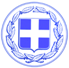                       Κως, 19 Οκτωβρίου 2015Δ Ε Λ Τ Ι Ο     Τ Υ Π Ο ΥΘΕΜΑ : ‘’ ‘Άνοιγμα της Κω στην τουριστική αγορά της Μέσης Ανατολής’’.Το άνοιγμα της Κω σε νέες τουριστικές αγορές σηματοδοτεί η παρουσία της στη Βηρυτό στο Work Shop ‘’ Lebanon meet Greece’’ .Στην εκδήλωση, τιμώμενος προορισμός ήταν η Κως και πραγματοποιήθηκε ειδική παρουσίαση για το νησί παρουσία τουριστικών πρακτόρων, παραγόντων του τουρισμού και του Πρεσβευτή της Ελλάδας στη Βηρυτό κ.Θεοδώρου Πασσά.Συμμετείχαν επίσης αεροπορικές εταιρείες μεταξύ των οποίων και η Aegean, επιχειρηματίες στο χώρο του τουρισμού από διάφορες περιοχές της χώρας αλλά και ξενοδοχεία.Την Κω εκπροσώπησαν ο Δήμαρχος Κω κ.Κυρίτσης και ο Αντιδήμαρχος κ.Σιφάκης που είχαν την ευκαιρία να συνομιλήσουν με πολλούς παράγοντες της τοπικής τουριστικής αγοράς και να προβάλλουν το νησί, ως τουριστικό προορισμό.Η συμμετοχή της Κω στο work shop ‘’ Lebanon meet Greece’’, αποτελεί συνειδητή επιλογή για ένα νέο άνοιγμα προς την τουριστική αγορά της Μέσης Ανατολής αφού όπως επισήμανε και ο Αντιδήμαρχος κ.Σιφάκης ‘’δεν θα είμαστε μονοδιάστατοι. Θα αναζητούμε διαρκώς και νέες αγορές για να ενισχύσουμε την τουριστική ανάπτυξη του νησιού’’.